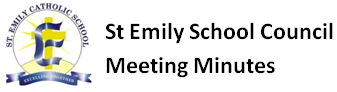 Tuesday February 13, 20186:30 PM - 8:30 PMLearning CommonsCall to order Brynn welcomed council and non-council members and called the meeting to order at 6:30 PM. Opening PrayerLori led the opening prayer.Approval of AgendaThe agenda was approved as presentedMotioned by: Megan	Seconded by: Vicki Approval of January MinutesThe January minutes were approved as presentedMotioned by: Helen	Seconded by:  MonicaChair’s ReportNothing to reportPrincipal Report & School  ReportValentines Cake Walk Tracy thanked the parent community for the donations and support. The students had a great time. Planning for 2018-19 School yearThe school has begun planning and staffing for next year. We currently have 40 students registered for JK. The board has projected our school will have 690 students based on information from Statistics Canada. Current enrollment at St Emily is 667 students, with 76 grade 6 students moving on to high schoolCurriculum French pathways letters are going home to parents of grade 3 and grade 6 students to decide if their child will move to French Immersion or Core French in their next school year.The “Let’s read” program has seen great success with each participant improving and most have already reached their grade level goal.The school has been granted $2000 to spend on 118 hours of tutors in the classroom (SK and Gr.1)Susan Davidson held a presentation for staff on Number Talks February 13, 2018. Discussions surrounding mental math and sharing strategies for coming to a conclusion without the use of technology.Report cards will be sent home February 15Lenten project Lori Ann presented this year’s project - "Change for change"Letters will be sent home in the next few days outlining the details. Each classroom with have a small pencil case to encourage children to bring in their spare change. They will also be given a list of chores they can do in the home to earn money to donate to the cause.  Field trips and School VisitsThe staff is working on planning field trips and events for each grade. Scientist in the school is attending Grade 2 classes this week. Council has offered to contribute funds for bussing. Tracy will get back to council with their requirements. Wish list ItemsTracy will present council with a list of the items purchased. There was a discussion about possibly purchasing more Chromebooks. Since there is no meeting in March, council may hold an email vote to provide more funds to the wish list. Treasurer ReportBrynn provided a detailed report for our expenses and fundraising successes. Opening Balance: $ 10,807.34PRO Grant spent $ 977.35 (to be reimbursed by ministry of Edu)Available funds $ 24,000.00Committee ReportLunchMazzola will present to council April 10, 2018 at 7:00 PM FundraisingCake walk raised $2,500.00, 230 donations were received from parents and staff. Megan mentioned that we had more volunteers than ever. Wendy’s night is tentatively booked for April 24 & 25, Tracy will check with the teachers to see who is available to participate. PRO Grant 94 individual registrations for the event, 55 attendees signed in at the event. Finding childminders was an issue, suggest confirming childminders for events before advertising.  Positive feedback from attendees: Top 3 topics for next year:Internet Safety - Growing up in the Digital AgeBullying Awareness and Prevention Hands on NutritionIt might have been good to have the event run an extra half hour to allow more time for questions, etc. Too much paper, and none of it double sidedIt was great to have an event like this at our school. I hope that we can do more of this in the future.This is the first information event session put on by the school that I have attended.  I was impressed. Great topic, good speakers Appreciate the topics and outreach to parents. Janice will complete the final report online before July 15, 2018. CSPA ReportJanuary 24, 2018 AgendaDeep Learning PresentationNext Meeting: 	Wednesday, February 28, 2018 *Ingrid will attendUpcoming event: 	April 3, 2018 Dr. Jean Clinton St. Paul HSParish Report25 Students participated in the Gr. 2 reconciliation held at St. Emily on January 30, 2018.Gr. 6 will participate in a confirmation retreat March 8 Mark motioned to donate $500.00 to St. Andrew Parish, seconded by Vicki. Present council members (10) voted yes. New BusinessSkate nightBeing late in the year, Ingrid suggested that this is something we should look at planning next year. Mark suggested we maybe try to have a pop up, last minute skate night, since it is hard to preplan something that is so dependent on weather. There are concerns about insurance and liability if it was not a school sponsored event. Year End CarnivalThere was a group discussion surrounding the food that will be made available with points that the students are now having pizza every week and that parents would like to see more options at the carnival. Most agreed that pre-order options would be best in order to avoid major lineups. The subcommittee will ask Grill masters and the Butchery what options they can offer. Helen mentioned that we should look at other entertainment options since the inflatables are used mostly by the younger students. A suggestion for having Giant Jenga and other games available. A subcommittee will be formed to start coordinating reservations as soon as possible and will ensure feedback is solicited from older students for entertainment ideas.Capital ProjectCouncil agreed that a capital project should be decided on. The results of the parent engagement survey (2016-17) showed the top 3 priorities for allocating funds within the school were: Educational Materials (wish list)Improvements to the school yard (capital project)Field Trip transportation (busses)Council will begin by asking staff for feedback, then form a committee to further discuss the topic. Next meetingApril 10, 2018 at 6:30 PM in the learning commonsMeeting adjourned at 8:20 PMPresentAbsent2017-18 Council Members2017-18 Council Members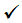 Mark McMahonChairIngrid Meza-McDonaldVice-ChairBrynn McMahonTreasurerHelen Svoboda DornerAssistant TreasurerJanice VanderwelSecretaryLori McIntosh BelangerCSPA representativeMilva CallaParish representativeMegan PettitFundraising representativeVicki RussettLunch ChairReneé CooperMember at largeFidelia AddisonMember at largeMonica JagdevMember at largeTaylor DavisMember at largeSarah EadyTeacher RepresentativeMary Stone Support Staff RepresentativeLori-Ann HanniganVice-PrincipalTracy MertzPrincipalDescriptionAmount   Pizza sales $27,403  Sub Sales   $7,944$35,347DescriptionAmount Childminding$150.00Refreshments$198.14Promotion$47.00Speaker$582.21$977.35